Республика КарелияKarjalan Tazavaldu Администрация Пряжинского национального муниципального районаPriäžän kanzallizen piirin hallindoПОСТАНОВЛЕНИЕ«02» мая 2023 года                                                                              № 181пгт ПряжаPriäžän kyläВ соответствии  Законом Республики Карелия от 26 декабря 2005 года № 950-ЗРК «О наделении органов местного самоуправления муниципальных районов и городских округов государственными полномочиями Республики Карелия по регулированию цен (тарифов) на отдельные виды продукции, товаров и услуг», приказом Государственного комитета Республики Карелия по ценам и тарифам от 28 марта 2011 года № 44 «Об утверждении Порядка ведения реестра объектов регулирования при осуществлении органами местного самоуправления муниципальных районов и городских округов Республики  Карелия государственных полномочий по регулированию цен (тарифов) на отдельные виды продукции, товаров и услуг» администрация Пряжинского национального муниципального района Республики КарелияПОСТАНОВЛЯЕТ:1. Утвердить прилагаемый реестр объектов регулирования администрации Пряжинского национального муниципального района при осуществлении государственных полномочий по регулированию цен (тарифов) на отдельные виды продукции, товаров и услуг (приложение).2. Признать утратившим силу постановление администрации Пряжинского национального муниципального района от 11 мая 2022 года № 243 «Об утверждении реестра объектов регулирования администрации Пряжинского национального муниципального района при осуществлении государственных полномочий по регулированию цен (тарифов) на отдельные виды продукции, товаров и услуг».3.   Опубликовать настоящее постановление в районной газете «Наша Жизнь - Мейян Элайгу» и обнародовать в установленном законодательством порядке.Глава администрации					                               О.М.ГаврошОб утверждении реестра объектов регулирования администрации Пряжинского национального муниципального района при осуществлении государственных полномочий по регулированию цен (тарифов) на отдельные виды продукции, товаров и услуг 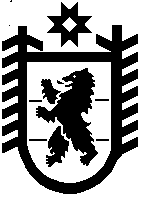 